Nr……………………………………………...……….....                                  Gryfino, dnia …….….…201….....r.Wypełnia organ						Inwestor :…………… …………………………………………                                Powiatowy Inspektorat NadzoruImię i nazwisko lub nazwa inwestora                                                                                       Budowlanego w Gryfinie                                                                                      .......................................................................................                        ul. Flisacza 6, 74-100 Gryfino                                                        Adres             ……………………………………………………………………                                 Telefon                                                                                                                                                                                                                                                                                                                                                                                                                    ┌                                                                      ┐    ┌                                                                ┐                                                                                           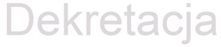 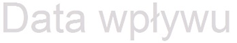                                                  └                                                                     ┘       └                                                              ┘ZAWIADOMIENIEo zakończeniu budowy obiektu budowlanegoZgodnie z art. 54 i 57 ustawy z dnia 7 lipca 1994r. Prawo budowlane(tekst jednolity z 2017r., poz. 1332)Zawiadamiam, że w dniu ……...................................…………... została zakończona budowa:  …………………………………………………..………......................................……………..………......................................................…………………………………………………..………......................................……………..…, kategoria obiektu …..…..……,na nieruchomości położonej w..............................................................................................., działka nr................ obręb…………….......……... położona przy ul..................................................................................nr.................Zrealizowana na podstawie na podstawie(*):Pozwolenia na budowę - decyzja nr ……………..…......……., znak: ……………....................................….…  z dnia ………........………,  wydana przez ……………………….…………............................................…….……….  , zmieniona decyzją nr …………......……., znak: ……………......................……..……….… z dnia ………………, wydaną przez ………….......................................................................................……………..………...…………………  .Zgłoszenia budowy, (o którym mowa w art. 29 ust.1 pkt 1a i 19a), z dnia:..............................…....…....      Znak/ ………......………, wydanego przez ………….…............................................................................................  .(*)- Niepotrzebne skreślić                                                                    ……….………………………………………..…….……                     Czytelny podpis inwestora – inwestorów lub osoby upoważnionejDo zawiadomienia załączam- właściwe zaznacz znakiem „X” Zgodnie z art. 57 ustawy z dnia 7 lipca 1994 r. Prawo budowlane (tekst jedn. Dz. U. z 2017 r., poz. 1332) załączam następujące dokumenty - z zachowaniem poniższej kolejności:1.  Oryginał dziennika budowy 2.  Oświadczenie kierownika budowy:O zgodności wykonania obiektu budowlanego z projektem budowlanym lub warunkami pozwolenia na budowę oraz przepisami wraz z informacją o dokonaniu pomiarów powierzchni użytkowej budynku i poszczególnych lokali mieszkalnych, w sposób zgodny z przepisami Rozporządzenia Ministra Transportu, Budownictwa i Gospodarki Morskiej z dnia 25 kwietnia 2012r. w sprawie szczegółowego zakresu i formy projektu budowlanego (ww. informacja dotyczy zawiadomienia o zakończeniu budowy lub złożenia wniosku o udzielenie pozwolenia na użytkowanie budynku mieszkalnego lub budynku z częścią mieszkalną) O doprowadzeniu do należytego stanu i porządku terenu budowy, a także – w razie korzystania – ulicy, sąsiedniej nieruchomości, budynku lub lokalu Oświadczenie Inwestora o właściwym zagospodarowaniu terenów przyległych, jeżeli eksploatacja wybudowanego obiektu jest uzależniona od ich odpowiedniego zagospodarowania 4.  Protokoły badań i sprawdzeń  Protokół pomiarów przewodów: Wentylacyjnych  Spalinowych   Wentylacji mechanicznej (w tym: pomiar skuteczności i hałasu wentylacji mech.)  Protokoły pomiaru instalacji elektrycznej wewnętrznej w tym: pomiar rezystancji instalacji elektrycznej  i wyłącznika różnicowoprądowego Protokół instalacji odgromowej uziomów (metryka) Protokoły szczelności instalacji wodociągowej Protokoły szczelności instalacji kanalizacyjnej Protokoły szczelności instalacji centralnego ogrzewania  Protokół próby szczelności wewnętrznej instalacji gazowej Protokół odbioru pasa drogowego po wykonanych robotach Protokół odbioru zjazdu Protokoły i decyzje dla urządzeń podlegających odbiorowi przez Urząd Dozoru Techn.  Inne w zależności od rodzaju realizowanej inwestycji 5. Potwierdzenie odbioru wykonanych przyłączy – (protokoły lub umowy o dostarczanie mediów):Energia elektryczna Woda                                 Kanalizacja Gaz Instalacja deszczowa Zbiornik bezodpływowy – ksero atestu higienicznego Zaświadczenie z gminy o oddaniu do eksploatacji przydomowej oczyszczalni ścieków Własne ujęcie wody i budynki użyteczności publicznej (badanie laboratoryjne potwierdzające zdatność wody do spożycia przez ludzi)  6. Dokumentacja geodezyjna, zawierająca wyniki geodezyjnej inwentaryzacji powykonawczej oraz informację o zgodności usytuowania obiektu budowlanego z projektem zagospodarowania działki lub terenu lub odstępstwach od tego projektu, sporządzona przez osobę wykonującą samodzielne funkcje w dziedzinie geodezji i kartografii oraz posiadającą odpowiednie uprawnienia zawodowe – oryginał 7.  Zaświadczenie o nadaniu nr porządkowego dla posesji 8.  W razie zmian nieodstępujących w sposób istotny od zatwierdzonego projektu lub pozwolenia na budowę, dokonanych podczas wykonywania robót, należy dołączyć 3 kopie rysunków wchodzących w skład zatwierdzonego projektu budowlanego, z naniesionymi zmianami, a w razie potrzeby także uzupełniający opis. W takim przypadku oświadczenie - załącznik nr 2 - powinno być potwierdzone przez projektanta i inspektora nadzoru inwestorskiego, jeżeli został ustanowiony 9. Oświadczenie inwestora o braku sprzeciwu lub uwag ze strony organów wg art. 56 t.j. Państwowej Inspekcji Sanitarnej i Państwowej Straży Pożarnej dotyczy inwestorów - dotyczy przypadku, o którym mowa w art. 56 ust. 1a – „gdy projekt budowlany obiektu budowlanego nieobjętego obowiązkiem uzyskania pozwolenia na użytkowanie wymagał uzgodnienia pod względem ochrony przeciwpożarowej lub wymagań higienicznych i zdrowotnych”, 10.  Opłata skarbowa 11.  Karta informacyjna 12. Pełnomocnictwo (oryginał lub urzędowo poświadczony odpis pełnomocnictwa + opłata skarbowa – 17 zł (oryginał) od każdego stosunku pełnomocnictwa- zgodnie z załącznikiem z dnia 16 listopada 2006r., ustawy o opłacie skarbowej)  13. Konto bankowe BANK PEKAO S.A. I/o       Nr rachunku bankowego 61 1240 3855 1111 0010 1241 6308.14. Inne………………………………………………………………………………………………………………………………………………………………………………………………………………………………………………………………………………………………………………………………………………………………………Ogółem liczba załączników dołączonych do wniosku:Dokumenty prosimy składać w papierowej teczce.WAŻNE	Wskazane jest, aby wniosek wraz z załącznikami został przygotowany w porozumieniu lub przez osobę posiadającą uprawnienia do pełnienia samodzielnych funkcji technicznych w budownictwie (projektant, kierownik budowy, inspektor nadzoru).Zgodnie z art. 57 ust. 4 Pb „Inwestor jest obowiązany uzupełnić dokumenty (…), jeżeli, w wyniku ich sprawdzenia przez właściwy organ, okaże się, że są one niekompletne lub posiadają braki i nieścisłości”. W związku z tym, bieg (określonego w art. 54 Pb) terminu rozpatrzenia wniosku liczy się od dnia otrzymania brakujących dokumentów.OŚWIADCZENIE INWESTORA - INWESTORÓW O WŁAŚCIWYM ZAGOSPODAROWANIU TERENÓW PRZYLEGŁYCH (w przypadku, gdy eksploatacja wybudowanego obiektu jest uzależniona od ich właściwego zagospodarowania)Oświadczam/my, że po zakończeniu robót budowlanych:Zgodnie z art. 57 ust. 1 pkt 3 ustawy z dnia 7 lipca 1994 r. Prawo budowlane (tekst jedn. Dz. U. z 2017 r., poz. 1332)………………………………………………………………........................................................................................……………………………………………………………………………………...............................................………………………………………..…………………………………………………………………………........................................................................................……………………                                               Nazwa inwestycji wg decyzji zezwalającej na budowę, adres, nr ew. działki, obrębtereny przyległe do wybudowanego obiektu zostały właściwie zagospodarowane.                                   (*)........................................................................                                   Czytelny podpis inwestora/inwestorówOŚWIADCZENIE KIEROWNIKA BUDOWY O ZGODNOŚCI WYKONANYCH ROBÓT Z PROJEKTEM BUDOWLANYM I POZWOLENIEM NA BUDOWĘ ORAZ PRZEPISAMI I NORMAMI Zgodnie z art. 57 ust. 1, pkt 2 ustawy z dnia 7 lipca 1994 r. - Prawo budowlane (Dz. U. z 2017r., poz. 1332).Niniejszym oświadczam, że budowa:………………………………………………………………………………………….………………………………………………………………………………………………………………..…………………………………………………………………..…………………………   Określić rodzaj obiektu lub robót, lokalizacjęzrealizowana na podstawie decyzji pozwolenia na budowę: nr ...................................................................znak:................................................................................................................. z dnia....................................................Została wykonana zgodnie z obowiązującymi przepisami, w tym techniczno-budowlanymi, zasadami wiedzy technicznej oraz wymaganiami określonymi w art. 5 ustawy Prawo budowlane, Został doprowadzony do należytego stanu i porządku teren budowy, a także w razie korzystania ulicy(**) sąsiedniej nieruchomości(**), budynku lub lokalu (**)Zgodnie z art. 57 ust. 1a ustawy z dnia 07 lipca 1994r. Prawo budowlane (Dz. U z 2017r., poz. 1332), dokonałem/am pomiarów powierzchni użytkowej budynku mieszkalnego i poszczególnych lokali mieszkalnych, w sposób zgodny z przepisami rozporządzenia Ministra Transportu, Budownictwa i Gospodarki Morskiej z dnia 25 kwietnia 2012r. w sprawie szczegółowego zakresu i formy projektu budowlanego (Dz. U z dnia 27 kwietnia 2012r. poz. 462), o którym mowa w art. 34 ust. 6 pkt 1 ustawy Prawo budowlane – dotyczy budynku mieszkalnego lub budynku z częścią mieszkalną, która wynosi: ………………….……m2Stwierdzam, że w stosunku do zatwierdzonego projektu budowlanego i warunków pozwolenia na budowę, w toku wykonywania robót budowlanych, wprowadzono następujące zmiany:istotne:…………………..………………..……………………………….…………………………………………………………………………………………………..………………..……………………………….…………………………………………………………………………………………………..………………..……………………………….………………………………………………………………………………nieistotne:…………………..………………..……………………………….…………………………………………………………………………………………………..………………..……………………………….…………………………………………………………………………………………………..………………..……………………………….………………………………………………………………………………Wymienić każdą podstawową zmianę        W załączeniu składam 3 kopie rysunków wchodzących w skład zatwierdzonego projektu budowlanego z naniesionymi zmianami i klauzulą projektanta zgodnie z art.  ustawy Prawo budowlane.Jednocześnie oświadczam, że zastosowane wyroby budowlane spełniały wymagania zgodne z art. 10 oraz art. 5 ust. 1 pkt 1 ustawy z dnia 7 lipca 1994 r. Prawo budowlane oraz zostały wprowadzone do obrotu zgodnie z odrębnymi przepisami:rozporządzeniem Parlamentu Europejskiego i Rady (UE) Nr 305/2011 z dnia 9 marca 2011r. ustanawiającego zharmonizowane warunki wprowadzania do obrotu wyrobów budowlanych i uchylającego dyrektywę Rady 89/106/EWG,ustawą z dnia 16 kwietnia 2004 r. o wyrobach budowlanych (tekst jednolity Dz. U. z 2014r., poz. 883 z późniejszymi zmianami),rozporządzeniem Ministra Infrastruktury z dnia 11 sierpnia 2004 r. w sprawie sposobów 
deklarowania zgodności wyrobów budowlanych oraz sposobu znakowania ich znakiem
budowlanym (Dz. U. Nr 198, poz. 2041 z późniejszymi zmianami). Zastosowane wyroby budowlane były oznakowane:oznakowaniem CE a wyrobom tym towarzyszyły: załączona przez producenta informacja o wyrobach zgodna z art. 9 ust. 2 rozporządzenia Nr 305/2011, kopia deklaracji właściwości użytkowych a także instrukcje obsługi i informacje na temat bezpieczeństwalub/orazznakiem budowlanym, którym towarzyszyły: informacje załączone przez producenta zgodne z § 12 ust. 1 rozporządzenie Ministra Infrastruktury z dnia 11 sierpnia 2004 r. w sprawie sposobów deklarowania zgodności wyrobów budowlanych oraz sposobu znakowania ich znakiem budowlanym (Dz. U. Nr 198, poz. 2041 z późniejszymi zmianami) oraz instrukcje obsługi i informacje na temat bezpieczeństwaa wyroby dopuszczone do jednostkowego zastosowania w obiekcie budowlanym zostały wykonane według indywidualnej dokumentacji technicznej, sporządzonej przez projektanta obiektu lub z nim uzgodnionej i posiadały oświadczenie producenta, w którym zapewnia on zgodność wyrobu budowlanego z tą dokumentacją oraz z przepisami. Tym samym potwierdzam, że ww. obiekt budowlany nadaje się do użytkowania.(*)……….………………………………………..…….……     Czytelny podpis i pieczątka kierownika budowyPOTWIERDZENIE OŚWIADCZENIA KIEROWNIKA BUDOWY PRZEZ: 1. Projektanta (*) ......................................................................................................................................................................                                                   Czytelny podpis i pieczątka projektanta2. Inspektor Nadzoru     Inwestorskiego (*)…………….………….……………………………………..……………………………………………………                                               Czytelny podpis i pieczątka inspektora nadzoru inwestorskiego(*) Świadomy(a) odpowiedzialności karnej za podanie w niniejszym oświadczeniu nieprawdy, zgodnie z art. 233 Kodeksu karnego, potwierdzam własnoręcznym podpisem prawdziwość niniejszych stwierdzeń.(**) Niepotrzebne skreślićGeodeta:                                                              Gryfino, dnia ……...….…201….....r.		…………………………………………………..…………                         Imię i nazwiskoINFORMACJA GEODETYdotycząca usytuowania obiektu budowlanego/obiektów budowlanych Zgodnie z  art. 57 ust. 1 pkt 5 - ustawy Prawo budowlane(tekst jednolity Dz. U. z 2017r., poz. 1332)Informuję, że obiekt budowlany/obiekty budowlane(*): ………………………………………………………………………………………………………………………………………………………………………………………………………………………………………………………………………………….………………………zrealizowany/zrealizowane na podstawie projektu budowlanego (*):Zatwierdzonego decyzją o pozwoleniu na budowę: z dnia ………………………………..…….............…, nr…………………..…..…, znak………..………….………………………………………………………..………..…………….…, wydanej przez:…………………..…………………………………………………………………………………………………  . lub Złożonego wraz ze zgłoszeniem budowy, o której mowa w art. 29 ust. 1 pkt 1a i 19 a -ustawy Prawo budowlane, w dniu: …………………………………………, przez inwestora: ……………………………………………………………………………………………..………………………………………………….……………………………………………………………………………………………..…………………………………………………. Usytuowany/usytuowane jest/są zgodnie z zatwierdzonym projektem zagospodarowania działki lub terenu (*):Usytuowany/usytuowane jest/są z odstępstwami od zatwierdzonego projektu zagospodarowania działki lub terenu z zakresie*):……………………………………………………………………………………………..………………………………………………….……………………………………………………………………………………………..………………………………………………….……………………………………………………………………………………………..………………………………………………….Oświadczam, że posiadam odpowiednie uprawnienia zawodowe uprawniające do wykonywania samodzielnej funkcji w dziedzinie geodezji i kartografii. (*)-Niepotrzebne skreślić                                                                            …….....................................................................................                                                                                                                                                                        Czytelny podpis osoby wykonującej samodzielną funkcję                                                                                                                                          w dziedzinie geodezji i kartografii, posiadającej odpowiednie                                                                                                                                          uprawnienia zawodowe oraz nr uprawnień zawodowych I.  INWESTOR    ……………………………………………………………………………………………………………………………………………………                                                     Imię i nazwisko, adres z kodem pocztowymAdres budowy: ul. ……………………………………………………...………, obecny nr działki …..……..,   obręb……………………………  miejscowość ………………………………………………, Nazwa i rodzaj inwestycji: ………………………………………………………………………………………………………….………………..……………………………………………………………………………………………………….….………Decyzja o pozwoleniu na budowę nr:: ……………………………………….. z dnia: ………….……….,Odbiór *): całkowity; częściowy (zakres ……………………………………………………...…………….....,Termin rozpoczęcia budowy: ………….,  zakończenia budowy*):………….-   całkowity / częściowy.II. BUDYNKI (kartę należy wypełnić dla każdego nowopowstałego budynku)Ilość budynków na działce ……………………szt,Charakterystyka obiektu:Powierzchnia zabudowy ……………………..…… m2,Powierzchnia użytkowa (bez powierzchni garażu)……………………..…… m2,Kubatura ……………………..…… m3,Ilość mieszkań ………, ilość izb (kuchnia +pokoje) …….., powierzchnia garażu …….……..……,Długość (m) ……..….………...…, szerokość (m) ……………....……, wysokość (m).……...……...,Liczba kondygnacji (bez antresoli i poddaszy nieużytkowych)naziemnych..........……, • podziemnych ….......….,Podpiwniczenie *)pełne;         • częściowe;      • bez podpiwniczenia;Technologia wznoszenia *)                 •    tradycyjna,            •  monolityczna,wielkopłytowa,       •  szkieletowo – drewniana,wielkoblokowa,      •    inna ……………………...,Wyposażenie budynku w instalacje *)   ElektrycznaWodociągowa: z sieci *); do zbiornika  *),Kanalizacja sanitarna: do sieci *); do zbiornika bezodpływowego*); do studni chłonnej *); inna *);Gazowa: z sieci *); ze zbiornika *), C-o: z sieci *); indywidualne *).   Lokale wbudowane, niemieszkalne w budynkach mieszkalnych jednorodzinnych (bez garażu) *);Jakie  …………………………………………………………………..,  pow. użytkowa ………….m2Ilość mieszkań wg. liczby izb – (izby=kuchnia + pokoje*)      • 1- izbowe ………..,            • 5-izbowe  ………..,   • 2- izbowe ………..,            • 6-izbowe  ………..,    • 3- izbowe ………..,            • 7-izbowe  ………..,   • 4- izbowe ………..,            • 8-i więcej  ………..,  III.  BUDOWLE• Kubatura ……………………..…… m3,     • Powierzchnia  …………………………… m3,• Pojemność ……………………….. m3,     •  Długość …..……… ………………. .…..  m,• Szerokość  ……………………….. m,       • Wysokość   …………………….…....……m,IV.  RUROCIĄGI, PRZEWODY, LINIE I SIECI        Rodzaj sieci: ………………………………………………………………………………………..…………………..….., Długość  ……………………..…… m,    •    Średnica  ………………..………..…… m3,Napięcie …………………………..  kVV.   OBIEKTY BUDOWLANE - niewymienione w pkt. II-IV *)Dane charakterystyczne dla danego obiektu budowlanego       ……….…………………………………………………………………………………………………………………………………………….                ……….…………………………………………………………………………………………………………………………………………….                ……….……………………………………………………………………………………………………………………………………...……..VI. CHARAKTERYSTYKA ENERGETYCZNA BUDYNKU (poniższe dane należy podać zgodnie z informacjami zawartymi w projekcie architektoniczno-budowlanym):Uwaga: **) Wskaźnik EP określa roczne zapotrzebowanie na nieodnawialną energię pierwotną odniesione do jednostki                   powierzchni pomieszczeń o regulowanej temperaturze powietrza                          f)  W przypadku wystąpienia dla danego rodzaju przegrody więcej niż jednego współczynnika przenikania ciepła U w                    W(m2K) np. kilka współczynników przenikania ciepła dla ścian zewnętrznych, należy podać wartość najbardziej                  niekorzystną pod względem izolacyjności cieplnej (największą). Sporządził/a: ………………………………………………………………………..………..                                                                                                      pieczątka i podpisUpr. bud.  nr. : ………………………………………………………...……………….……… *) - Niepotrzebne skreślić    UWAGA: Dokument ma jedynie charakter informacyjny i pomocniczy. Służy do celów statystycznych do GUS zgodnie z Programem badań statystycznych statystyki publicznej na rok 2016 (Dz. U. 2015 poz. 1304).………………….szt. KARTA INFORMACYJNAdo zawiadomienia o zakończeniu budowy lub wniosku o wydanie pozwolenia na użytkownie (wypełnia kierownik budowy/robót) dotycząca nowo powstałych/ej:KARTA INFORMACYJNAdo zawiadomienia o zakończeniu budowy lub wniosku o wydanie pozwolenia na użytkownie (wypełnia kierownik budowy/robót) dotycząca nowo powstałych/ej:KARTA INFORMACYJNAdo zawiadomienia o zakończeniu budowy lub wniosku o wydanie pozwolenia na użytkownie (wypełnia kierownik budowy/robót) dotycząca nowo powstałych/ej:BUDYNKÓW BUDOWLI NADBUDOWY, ROZBUDOWY, PRZEBUDOWY OBIEKTÓW BUDOWLANYCH (tylko dla części nowych)Wskaźnik EP**)                             w kWh(m2rok)Współczynnik przenikania ciepła U w W(m2K)f)Współczynnik przenikania ciepła U w W(m2K)f)Współczynnik przenikania ciepła U w W(m2K)f)Współczynnik przenikania ciepła U w W(m2K)f)Współczynnik przenikania ciepła U w W(m2K)f)Wskaźnik EP**)                             w kWh(m2rok)Ścian zewnętrznych przy ti≥16oCDachu/stropodachu/stropu pod nieogrzewanymi poddaszami lub nad przejazdami przy ti≥16oCPodłogi na gruncie w pomieszczeniu ogrzewanym przy ti≥16oCOkien               (z wyjątkiem okien połaciowych).Drzwi balkonowych przy ti≥16oCDrzwi                      w przegrodach zewnętrznych lub w przegrodach między pomieszczeniami ogrzewanymi     i nieogrzewanymi